 Uchwała Nr XI/71/2019                                                    Rady Powiatu Mławskiego                                               z dnia 17 października 2019 rokuw sprawie zmiany w Statucie Organizacyjnym Centrum Administracyjnego do Obsługi Placówek Opiekuńczo - Wychowawczych
	Na podstawie art. 12 pkt 8 lit. i ustawy z dnia 5 czerwca 1998 r. o samorządzie powiatowym (Dz. U. z 2019 r. poz. 511) oraz art. 95 ust. 3 ustawy z dnia 9 czerwca 2011 roku o wspieraniu rodziny i pieczy zastępczej (Dz. U. z 2019 r. poz. 1111 ze zm.) Rada Powiatu Mławskiego uchwala, co następuje:§ 1Postanowienia Statutu Centrum Administracyjnego do Obsługi Placówek 
Opiekuńczo - Wychowawczych w Kowalewie, stanowiącym Załącznik Nr 5 do 
Uchwały nr VII/42/2015 Rady Powiatu Mławskiego z dnia 14.05.2015 r. w sprawie przekształcenia Domu Dziecka w Kowalewie poprzez jego likwidację i utworzenie: Domu Dziecka nr 1, Domu Dziecka nr 2, Domu dziecka nr 3, Domu Dziecka nr 4 oraz Centrum Administracyjnego do Obsługi Placówek Opiekuńczo - Wychowawczych 
w § 6 ust. 2 lit. d) otrzymują brzmienie:„d) Dom Dziecka nr 4 – dla 10 Osób”.§ 2Inne zapisy Regulaminu pozostają bez zmian.§ 3Wykonanie uchwały powierza się Zarządowi Powiatu Mławskiego.§ 4Uchwała wchodzi w życie z dniem podjęcia.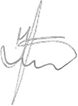 						                   Przewodniczący Rady Powiatu                                                                                                           Jan ŁukasikUzasadnienieStatut Centrum Administracyjnego do Obsługi Placówek 
Opiekuńczo – Wychowawczych wymienia placówki opiekuńczo – wychowawcze i ogólna liczbę miejsc w tych placówkach.Wraz ze zmianą dokonaną w Statucie Domu Dziecka nr 4 w Kowalewie, w którym zwiększono liczbę wychowanków z 8 na 10, należy dokonać również stosownej zmiany 
w Statucie Centrum Administracyjnego do Obsługi Placówek 
Opiekuńczo – Wychowawczych.Powyższe stanowi uzasadnienie do podjęcia uchwały.